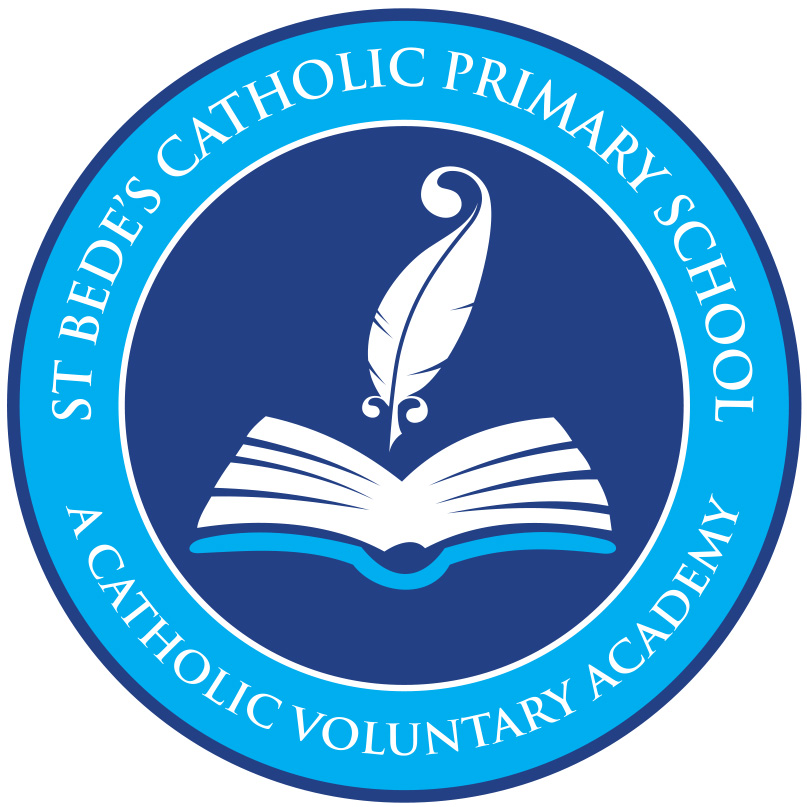 St Bede’s Catholic Primary School Reception Curricular GoalsSt Bede’s Catholic Primary School Nursery Curricular GoalsCOMMUNICATION & LANGUAGEASK a relevant question, make a relevant commentCONVERSE in a back and forth exchange with friends and teachersEXPRESS ideas and feelings with confidencePERSONAL, SOCIAL & EMOTIONAL DEVELOPMENTShow EMPATHY to othersShow DETERMINATION to complete a goalShow RESILIENCE in the face of challengesShow CURIOSITY about the world around themPHYSICAL DEVELOPMENTUSE cutlery with confidenceHOLD a pencil correctly and form accurate lettersTALK confidently about how we keep healthy looking after our wellbeingLITERACYRETELL a story through playREAD simple sentences and books containing Phase 2 and Phase 3 soundsWRITE sentences independently using capital letters and full stopsMATHEMATICSUNDERSTAND in depth numbers to 10, including number bondsRECOGNISE the pattern of the counting systemCOMPARE quantities in different collectionsUNDERSTANDING THE WORLDNAME & DESCRIBE plants in our local areaCARE for living things in our school (chickens, plants etc)APPRECIATE & CELEBRATE different religious and cultural communities in their own hometown and around the worldUNDERSTAND how to read a simple map and RECOGNISE features of Marske and the local areaEXPRESSIVE ARTS & DESIGNCREATE a piece of art using a wide range of independently chosen materialsPLAN, REHEARSE & PERFROM a story, song, poem or rhyme to an audienceRESPOND and GIVE OPINIONS on music from around the worldCOMMUNICATION & LANGUAGEENJOY listening to stories and recall what happensGROW & USE a wide range of vocabularyUNDERSTAND & ANSWER why questionsSTART a conversation and take turnsSING a large repertoire of songs and rhymesPERSONAL, SOCIAL & EMOTIONAL DEVELOPMENTSELECT activities and resources independentlyDEVELOP a sense of team spirit and school familyFIND a solution to a conflict independentlyTALK about their feelings (happy, sad, angry, worried)PHYSICAL DEVELOPMENTRIDE a balance bike/trikeCHOOSE resources to carry out their own planUSE scissors correctlyHOLD pencil in a confortable, consistent gripLITERACYRECOGNISE print in different placesLISTEN into different sounds LEARN new vocabulary from stories and conversationsWRITE some or all of their nameENGAGE in extended conversationsMATHEMATICSUNDERSTAND in depth numbers up to 5TALK about the shapes of different objects DESCRIBE how to get somewhereCREATE & TALK about patternsUNDERSTANDING THE WORLDRETELL their life story so farPLANT a seedNOTICE differences in the world around them (seasons, weather etc.)EXPLORE how things workEXPRESSIVE ARTS & DESIGNDEVELOP & MAKE stories using small world traysMAKE a model using various recycled materialsDRAW a personSING an entire song